Ո Ր Ո Շ ՈՒ Մ28 մարտի 2023 թվականի   N 671-ԱԱՆՀԱՏ  ՁԵՌՆԱՐԿԱՏԵՐ ԱՐՄԵՆ ԴԱՎԹՅԱՆԻՆ ՏԵԽՆԻԿԱԿԱՆ ՀԵՂՈՒԿՆԵՐԻ ՎԱՃԱՌՔԻ ԹՈՒՅԼՏՎՈՒԹՅՈՒՆ ՏԱԼՈՒ ՄԱՍԻՆ   Ղեկավարվելով «Տեղական ինքնակառավարման մասին» ՀՀ օրենքի 35-րդ հոդվածի 1-ին մասի 24-րդ կետով, հիմք ընդունելով Կապան համայնքի ավագանու 2022թ. դեկտեմբերի 27-ի «Կապան համայնքում տեղական տուրքերի և վճարների դրույքաչափեր սահմանելու մասին» թիվ 180-Ն որոշման թիվ 1 հավելվածի 6-րդ կետը և հաշվի առնելով անհատ ձեռնարկատեր Արմեն Դավթյանի՝ տեխնիկական հեղուկների վաճառքի թույլտվություն ստանալու մասին 24.03.2023թ. հայտը, որոշում եմ1.Տալ թույլտվություն 2023 թվականի համար անհատ ձեռնարկատեր Արմեն Դավթյանին /ՀՎՀՀ 78667342/` Կապան քաղաքի Հունան Ավետիսյան փողոցի թիվ 12 44/1 հասցեում գտնվող  առևտրի օբյեկտում  տեխնիկական հեղուկների վաճառք իրականացնելու համար:ՀԱՄԱՅՆՔԻ ՂԵԿԱՎԱՐ                                ԳԵՎՈՐԳ ՓԱՐՍՅԱՆ2023թ. մարտի  28
        ք. Կապան
ՀԱՅԱՍՏԱՆԻ ՀԱՆՐԱՊԵՏՈՒԹՅԱՆ ԿԱՊԱՆ ՀԱՄԱՅՆՔԻ ՂԵԿԱՎԱՐ
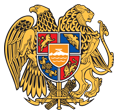 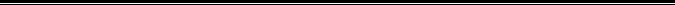 Հայաստանի Հանրապետության Սյունիքի մարզի Կապան համայնք 
ՀՀ, Սյունիքի մարզ, ք. Կապան, +374-285-42036, 060521818, kapan.syuniq@mta.gov.am